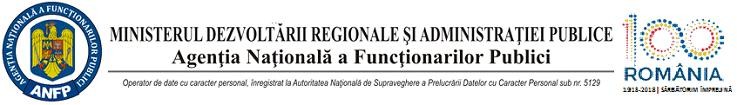                     25.07.2018ANFP la masă cu patronatele și sindicatele ȘtireAstăzi, 25 iulie 2018, Agenția Națională a Funcționarilor Publici și Federația Națională a Sindicatelor din Administrație (FNSA) au organizat, la București, o masă rotundă dedicată domeniului lucrătorilor detașați.Evenimentul este o activitate în cadrul proiectului Depăşirea provocărilor în domeniul lucrătorilor detaşaţi prin cooperarea partenerilor sociali din sectorul public implementat de Coaliția Sindicală Independentă a Lucrătorilor din Madrid, Spania, în parteneriat cu organizații din alte 9 țări, printre care și România, şi finanţat prin Programul european pentru ocuparea forței de muncă și inovare socială (EaSI).În cadrul evenimentului au fost diseminate și multiplicate rezultatele proiectului, masa rotundă constituindu-se, totodată, într-o oportunitate pentru cei aflați în contact direct cu acest domeniu, de a dezbate aspecte importante care țin de punerea în practică a directivei europene 96/71/CE privind detașarea lucrătorilor în cadrul prestării de servicii.La invitația ANFP au răspuns reprezentanți ai Ministerului Muncii și Justiției Sociale, Inspecției Muncii, precum și reprezentanți ai unor patronate și confederații sindicale (Patronatul Național Român, Confederația Națională Sindicală „Cartel Alfa”, Confederaţia Naţională a Sindicatelor Libere din România – FRĂȚIA, Blocul Național Sindical, Federația Patronatelor Societăților din Construcții, Federația Generală a Sindicatelor FGS „FAMILIA”).Președintele ANFP, Vasile – Felix Cozma, prezent la eveniment, a mulțumit tuturor pentru participare, întărind încă o dată ideea importanței parteneriatelor în activitatea Agenției:„ Confirm şi de această dată faptul că, prin intermediul acestui tip de proiecte, derulate în parteneriat - proiecte mici, dar cu impact foarte mare - reușim să aducem alături de funcționari publici actori importanți din medii diferite, dar cu un scop comun, acela de a sprijini procesul de reformă din administrația publică. Amintesc aici, pe lângă partenerii noștri din mediul sindical, parteneri din mediul universitar, din ONG-uri, din mediul de afaceri, care au fost alături de noi în implementarea unor proiecte valoroase – le mulțumesc tuturor și pe această cale”.Informații detaliate despre proiect, pot fi consultate accesând pagina proiectului, pe site-ul ANFP, www.anfp.gov.ro.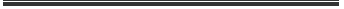 Direcţia Comunicare şi Relaţii Internaţionalecomunicare@anfp.gov.roTel.0374112749Bd. Mircea Vodă, nr. 44, tronsonul III, sector 3, Bucureşti	www.anfp.gov.ro; tel: 0374 112 726, 0374 112 714; fax 021 312 44 04